Hit the windows key, type ais and select aiStarter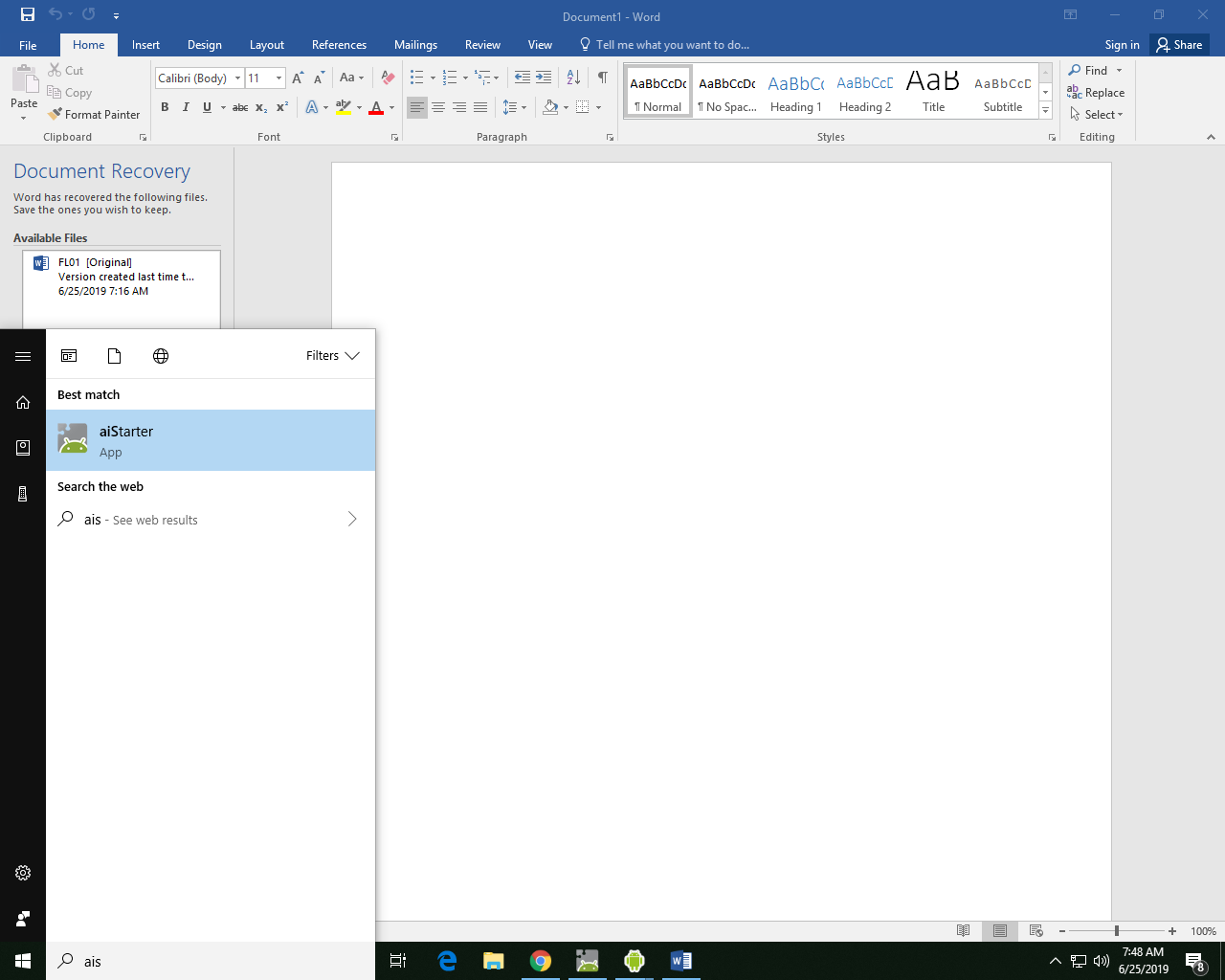 Using Google Chrome, go to the following URL: http://ai2.appinventor.mit.eduStart your project by following tutorial instructions given out.Connect to the emulator.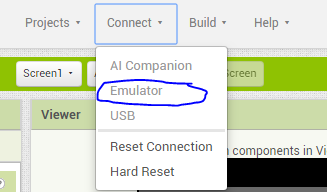 Finish tutorial instructions.